                                                                                                                                         Проект                                                   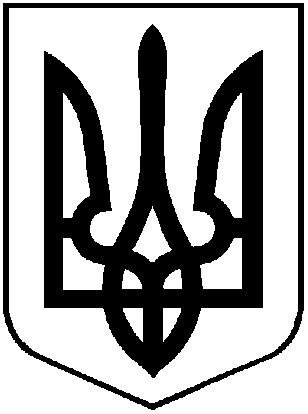 УКРАЇНА ХМІЛЬНИЦЬКА МІСЬКА РАДАВінницької області                                               Р І Ш Е Н Н Я № від ________ 2019 року                                                          __ сесія міської ради                                                                                                                7 скликання Про внесення змін до рішення61 сесії міської ради 7 скликаннявід 16 квітня 2019 року«Про затвердження переліку об’єктів комунальної власності Хмільницької міської об’єднаної  територіальної громади, щопідлягають приватизації у 2019 році»Відповідно до Закону України «Про приватизацію державного і комунального майна», постанови Кабінету Міністрів України від 10.05.2018 року №432 «Про затвердження Порядку проведення електронних аукціонів для продажу об’єктів малої приватизації та визначення додаткових умов продажу», керуючись ст.26, 59, 60 Закону України «Про місцеве самоврядування в Україні»,  міська рада                                                     В И Р І Ш И Л А :Внести зміни до рішення 61 сесії міської ради 7 скликання від 16 квітня 2019 року «Про затвердження переліку об’єктів комунальної власності Хмільницької міської об’єднаної  територіальної громади, щопідлягають приватизації у 2019 році», виклавши пункт 1 цього рішення в наступній редакції: «1. Затвердити перелік об’єктів комунальної власності Хмільницької міської  об’єднаної територіальної громади, що підлягають  приватизації у 2019 році в новій редакції згідно з додатком.», а саме: доповнити цей перелік пунктом 6 згідно з додатком.2. Контроль за виконанням цього рішення покласти на постійну комісію міської ради з питань планування, бюджету, економічного розвитку та підприємництва (Кондратовець Ю.Г.) та постійну комісію міської ради з питань комплексного розвитку міста, регулювання комунальної власності і земельних відносин (Прокопович Ю.І.)    Міський голова                                                           С.Б. Редчик Додаток                                      до рішення ___сесії міської ради 7 скликання                                                                            від __________  2019 р.  № _____П Е Р Е Л І Коб’єктів комунальної власності Хмільницької міської об’єднаної територіальної громади, що підлягають  приватизації у 2019 році     Секретар міської ради                                                   П.В. Крепкий№Назва об’єкта Адреса Назва балансоутримувача1Будівля котельні з  прибудовою м.Хмільник,вул. Лисенка,23БУправління житлово-комунального господарства та комунальної власності Хмільницької міської ради2Нежитлові будівлі і споруди м.Хмільник, вул.Літописна,37Комунальне підприємство «Хмільниккомунсервіс»3Будівля друкарні з прибудовами м.Хмільник,вул. Пушкіна,12Управління житлово-комунального господарства та комунальної власності Хмільницької міської ради4 Нежитлова будівлям. Хмільник, вул.Кутузова,12АУправління житлово-комунального господарства та комунальної власності Хмільницької міської ради5 Будівля котельнім. Хмільниквул.Декабристів,13АКомунальне підприємство «Хмільницька ЖЕК»6Адміністративна будівлям. Хмільник,вул. Шевченка,3Управління освіти Хмільницької міської ради